Examen 2012 tijdvak 1.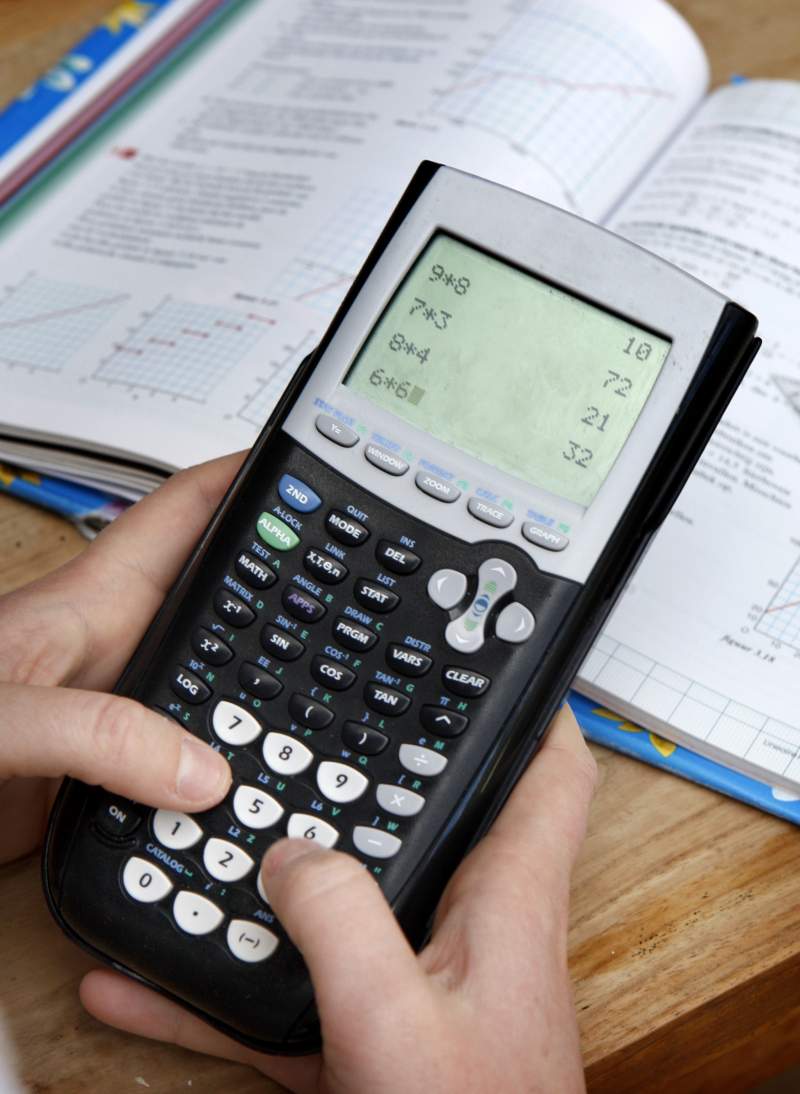     Kevin QualmHAVO 5Wiskunde ASupersize meOpgave 1:leerstof:Formules met meer  variabelen.Gegevens: Formule energiebehoefte = =33,6 ∙ G 5000(kcal)= dagelijkse energiebehoefte in kcalG= gewicht in kilo’sMorgan weegt voor het experiment 85 kg.Uitwerking:Door de bovenste twee forumles te combineren krijg je het volgende:5000=33,6 ∙ G		Hierbij is G de onbekende factor. G bereken je als volgt:G = 5000/33,6= 148,81Controle:  148,81 ∙ 33,6 = 5000Nu heb je berekent dat Morgan na het experiment 148,81 kg weegt.Om het verschil tussen voor en na het experiment te berekenen voer je de volgende stap uit:148,81 – 85 = 63,81 kgOpgave 2:leerstof:Formules met meer  variabelen.Gegevens:Bij 7800 kcal meer wordt Morgan 1 kg zwaarder.Door het experiment krijgt hij gemiddeld 5000 kcal energie binnen.Uitwerking:Normaal gesproken gebruikt hij:= 33,6 ∙85= 2856 kcalDe hoeveelheid engergie die hij dus extra binnenkrijgt is:5000 kcal – 2856 kcal=2144 kcalDe gewichtstoename na de eerste dag bedraagt dus:2144/7800= 0,2749 ≈ 0,275 gramOpgave 3:leerstof:Formules met meer  variabelen.Gegevens:T = 0,000128 ∙ (5000 - ) = 33,6 ∙ GT= a ∙ G + bUitwerking: = 33,6GWanneer je dit in de formule voor T invult krijg je het volgende effect:T= 0,000128 ∙ (5000 - )Dan haakjes wegwerken: 0,000128 ∙ 5000= 0,64 en dan 0,000128 ∙ 33,6G= -0,0043G Dat wordt: T= -0,0043 ∙ G + 0,64 Wat overeenkomt met de gegeven: T= a ∙ G + b	a= -0,0043b= 0,64Opgave 4:leerstof:Exponentiële verbanden en Grafieken en formules.Gegevens:A= 16 ∙ t = tijd in maandenG= gewicht v/d man in kgA= het aantal kg dat de man moet afvallenUitwerking:Om te berekenen welk gewicht de man na 8 maanden heeft vul je 8 in op te plaats van t.16 ∙ 0,88^8= 5,7542 kgHierbij heb je het aantal kg uitgerekend wat de man nog van het gewenste gewicht af zit. Om zijn eigen gewicht te berekenen tel je dus het gewenste gewicht erbij op:75 + 5,7542= 80,7542 kgOpgave 5:leerstof:Grafieken en formules.Gegevens:A=16 ∙ t=? Uitwerking:De man moet dus nog:16 – 12= 4 kg afvallen.t kun je bereken door middel van de grafische rekenmachine:Y1= 16 ∙ Y2= 4Window:Xmin = 0Xmax = 12Ymin = 0Ymax = 10Intersect: x= 10,8445 ≈ 11 maanden.Tai SaiOpgave 6:Leerstof:Kansen.Gegevens:Er wordt met drie dobbelstenen gegooid.Uitwerking:Bij hoeveel mogelijk heden is de som 6 ogen?Hiervoor moet je kijken in wat voor volgordes je kan gooien:2-2-2 kan  op  1 manier1-1-4 kan op 3 manieren1-2-3 kan op 6 manierenIn totaal zijn dat 10 manieren.Opgave 7:Leerstof:Kansen.Gegevens:Tai is als de som van de dobbelstenen 11 t/m 17 is.Sai is als de som van de dobbelstenen 4 t/m 10 is.De kans op Tai is 107/216De kans op Sai is even groot als de kans op Tai.Uitwerking:1/6 is de kans dat je een bep. aantal ogen gooit op de dobbelsteen, je moet 3 keer gooien dus dat word:(1/6)^3=1/216 Dus er zijn 216 mogelijkheden.Er zijn 2 mogelijkheden dat het geen Tai of Sai is dus dan gaat er 2 van het totaal af. 216-2=214De kans op Sai is even groot als de kans op Tai dus deel je het door 2.214/2=107Opgave 8:Leerstof:Binomiale verdelingen.Gegevens:Het spel wordt 30 keer gespeeld en er wordt elke keer op Tai gegokt.Uitwerking:Je moet het volgende berekenen: (P=de kans)P=15 van de 30x Tai.Je moet dus berekenen wat de kans is, het is binomiaal verdeeld dus dan moet je Binompdf gebruiken:Binompdf(30;107/216;15)= 0,1443Opgave 9:Leerstof:Binomiale verdelingen.Gegevens:Het spel wordt 25 keer gespeeld en gokt elke keer op Tai.Hij zet elke keer  10 euro in, dus 250 in totaal.Bij winst verdient de speler 20 euro, bij verlies niks.Uitwerking:Hij zet in totaal 10 x 25 is 250 euro in, en je moet dus uitrekenen hoe vaak je dus moet winnen. Daarom deel je het door 20:250/20=12,5 Dus de speler moet minstens 12,5 keer winnen om 250 euro te krijgen.Vervolgens moet je er de kans van uitrekenen en gebruik je weer binomcdf waarbij je de gegevens invult:1-Binomcdf(25;107/216;12,5)= 0,4814Opgave 10:Leerstof:Kansen.Gegevens:Bij Wu wordt het aantal vijven geteld dat wordt gegooid met 3 dobbelstenen, waarbij 0 vijven niks is, 1 vijf de inzet verdubbeld, 2 vijven verdriedubbeld en 3 vijven de inzet ver dertien dubbelt.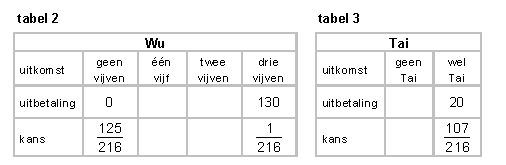 Uitwerking:De kans dat er 1 vijf word gegooid =(1/6) ∙ (5/6) ∙ (5/6)= 0,1157 = 25/216De kans dat er 2 vijven worden gegooid =(1/6) ∙ (1/6) ∙ (5/6) = 0,0231 = 5/216 Dan vul je dit in de tabel in:Wu:Vervolgens bereken je de verwachtingswaardes door alle kansen met de uitbetaalde waarden te vermenigvuldigen en vervolgens op te tellen:Verwachtingswaarde = (0 ∙ 125/216) + (20 ∙ 25/216) + (30 ∙ 5/216) + (130 ∙ 1/216)= 3,6111Ditzelfde doe je ook met Tai:Tai:De kans dat er geen Tai wordt gegooid is 216 – 107= 109.Verwachtingswaarde= 0 ∙ (109/216) + 20 ∙ (107/216)= 9,9074Dus Wu heeft een hogere verwachtingswaarde.BloeiperiodeOpgave 11:Leerstof:Exponentiele verbanden.Gegevens:Er worden bloeiperiodes van paddenstoelen onderzocht en er wordt bevonden dat er vanaf 1980 een duidelijke verandering van de gemiddelde lengte zichtbaar is. Van 1950 tot 1980 bleef de lengte gelijk, van 1980 tot 2005 is de duur van de bloei toegenomen van 30 tot 83 dagen. De groei is exponentieel. Uitwerking:Het aantal jaren wat verstrijkt is 25 (dat is dus de t=tijd).Het begingetal is 30 dagen (dat is dus de b=begingetal).Het getal dat je moet bereken is de g (g=groeipercentage).In formule-vorm is dit: N=b ∙  en met de bovenstaande gegevens wordt dit dus:30 ∙ g^25= 83 Y1=83Y2=30 ∙ x^25Window instellen:Xmin=0Xmax=5Ymin=50Ymax=100Intersect: x = 1,0415 ≈ 4,15%Opgave 12:Leerstof:Exponentiele groei.Gegevens:B = 30 ∙  B= de lengte van de bloeiperiode in dagent= de tijd in jaren vanaf 1980Uitwerking:De lengte verdubbelt. Dus dan wordt de lengte 30 ∙ 2= 60 cm. Wanneer we dit in de formule invoeren krijg je:60=30 ∙ Dit kun eenvoudig oplossen door de formule in de grafische rekenmachine te voeren:Y1=60Y2=30 ∙ Xmin=0Xmax=25Ymin=50Ymax=100Intersect: x= 16,8477 jaar ≈ 17 jaar.Het duurt ongeveer 17 jaar voor de bloeiperiode twee keer zo lang wordt.Opgave 13:Leerstof:Grafieken en formulesGegevens:In figuur 2 staan 3 grafieken: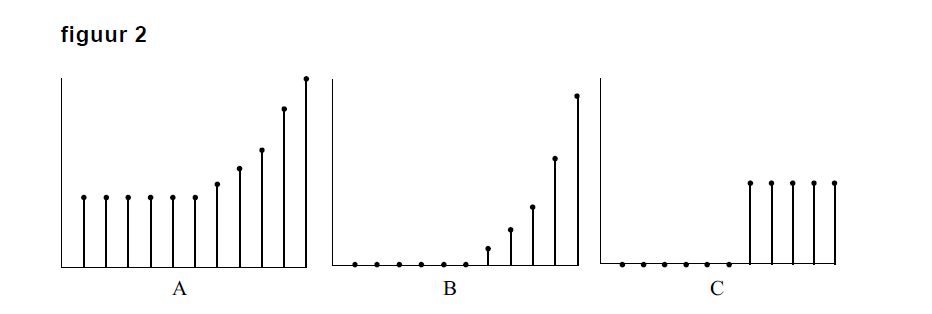 Uitwerking:De grafiek die bij de bloeiperiode hoort is grafiek B, want bij A zou er eerst een constante toename zijn wat niet het geval is, bij C zou er later een constante toename zijn maar dat is ook niet het geval want de grafiek van C is lineair. Bij B klopt het want er is eerst geen toename en later wordt de toename steeds groter omdat het exponentieel is.ReactiesnelheidOpgave 14:Leerstof:Lineaire verbanden.Gegevens: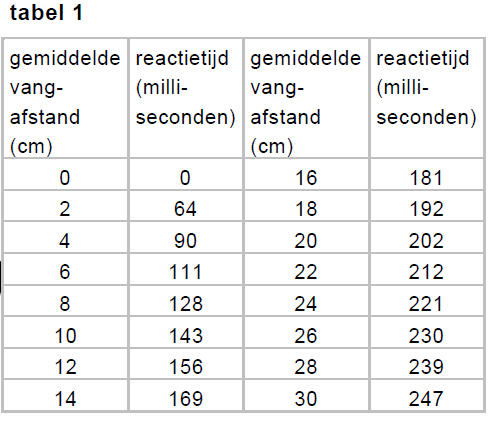 Hij doet de test 5 keer en haalt de volgende resultaten: 16,2 en 17,2 en 16,1 en 16,7 en 16,8.Uitwerking:Om de gemiddelde vangsnelheid te berekenen tel je alle afstanden op en deelt ze in dit geval door 5 (het totale aantal pogingen):16,2 + 17,2 + 16,1 + 16,7 + 16,8 = 8383/5= 16,6Dit getal zoek je in de grafiek op. Het blijkt dat dit in de grafiek tussen de 16 en de 18 ligt. Het verschil tussen deze afstanden is dus:18 – 16 = 2 cmDe reactietijden die daarnaast staan gegeven zijn 181 en 192. Het verschil tussen deze beide getallen is:192 – 181 = 11 milliseconden.Om nu de reactietijd in milliseconden te berekenen per 1 cm vangsnelheid voer je de volgende stap uit:11/2= 5,5Maar je wilt de reactiesnelheid bij 16,6 cm vangafstand, dus moet 5,5 vermenigvuldigen met 0,6: 5,5 ∙ 0,6 = 3,3Dit getal moet natuurlijk wel bij de reactietijd van 181 milliseconden worden opgeteld:181 + 3,3 = 184,3184,3 ≈ 184 milliseconden.Opgave 15:Leerstof:Normale verdelingen.Gegevens: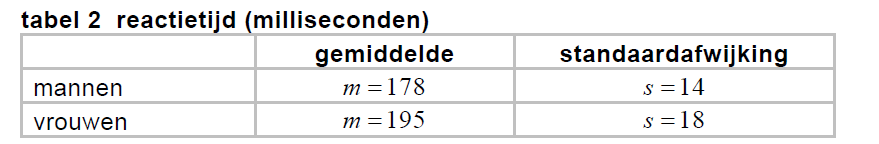 De reactietijd is normaal verdeeld.Reactietijd Henry= 184 milliseconden.Uitwerking:Omdat de reactietijd normaal verdeeld gebruik je normalcdf.De linkergrens is onbekend en daarom vul je hier -10^99 in.De rechtergrens is dus de 184 milliseconden van Henry.En ook het gemiddelde en de standaardafwijking zijn keurig gegeven.Dit vul je als volgt in:Normalcdf(-10^99;184;178;14)= 0,6659 0,6659 ∙ 100 ≈ 67%Opgave 16:Leerstof:Normale verdeling.Gegevens: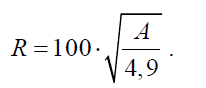 R= Reactietijd in millisecondenA=Gemiddelde vangafstand in cmUitwerking:Dit maal zijn er geen grenzen gegeven, dus is InvNorm van toepassing.Je moet berekenen wat de gemiddelde vangafstand moet zijn om tot de 5% snelste mannen te horen. Dit kun je ook schrijven als: de kans is 0,05 dat een man tot de 5% snelste behoord. Het gemiddelde en de standaardafwijking kun je uit tabel 2 aflezen. Dus dan krijg je:InvNorm(0,05;178;14) = 154,97≈ 155 milliseconden.Dit vul je dan in de formule: 155= 100 ∙ Dit kun je op de grafische rekenmachine uitrekenen met behulp van intersection:Y1= 155Y2= 100 ∙ Xmin=0Xmax=30Ymin=100Ymax=200Intersect: x= 11,7723 ≈ 11,7 cmA = 11,7 cmOpgave 17:Leerstof:Normale verdeling. Kansen.Gegevens:2 vrouwen doen de test.Zie tabel 2.Uitwerking:Er is sprake van een normale verdeling dus reken je dit uit door middel van de GR:Normalcdf(178;10^99;195;18)= 0,8275Je moet het minimaal uitrekenen dus moet het  1 min het hierboven staande getal:1 – 0,8275 = 0,1725Dus 0,1725 is kans dat 1 vrouw sneller is.(0,1725)² = 0,0298 ≈ 0,03Opgave 18:Leerstof:Binominale verdelingenGegevens: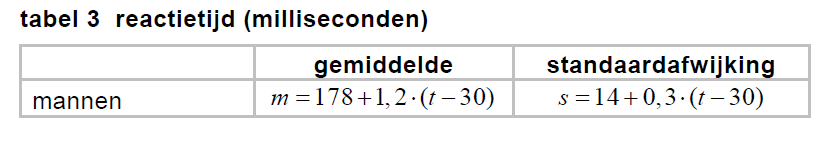 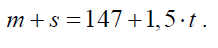 Uitwerking:Om dit op te lossen vereenvoudigen we beide formules afzonderlijk:M= 178 + 1,2(t – 30)178 + 1,2t – 36142 + 1,2tS= 14 + 0,3(t – 30)14 + 0,3t – 9 5 + 0,3tDan tel je ze bij elkaar op en krijg je de genoemde formule:________________+M + s = 142 + 1,2t + 5 + 0,3tM + s = 147 + 1,5tOpgave 19:Leerstof:Normale verdelingen.Gegevens:M + s = 147 + 1,5t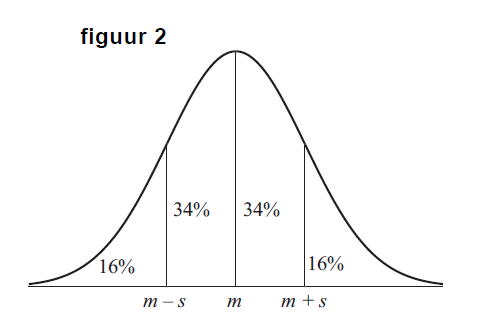 16% v/d mannen hebben een reactietijd van 250 milliseconden of hogerUitwerking:Wat er gevraagd word is om dit op te lossen:250 = 147 + 1,5tDaarvoor moet je het invullen in je GR en het uitrekenen door middel van de intersect optie:Y1= 250Y2= 147 + 1,5xXmin=10Xmax=80Ymin=200Ymax=300IntersectX=68,67 ≈ 69 jaarVogeltrekOpgave 20:Leerstof:Lineaire verbandenGegevens:1980 =terugkeerdatum 2 meiPer  10 jaar word de terugkeer datum 3 dagen eerderUitwerking:Eerst reken je uit hoeveel jaar er is verstreken2020 – 1980 = 40 jaar40/10 = 4Vervolgens reken je uit hoeveel dagen de vogels eerder terugkeren:4 ∙ 3 = 12Dan kijk je welke datum het dan is:2 mei – 12 dagen = 20 april20 april 2020
Opgave 21:Leerstof:Lineaire verbandenGegevens:A= dagnummerDit ligt tussen de 1 – 365 dagent= in jarenIn 1980 is t = 02 mei: A= 122  in 1980Uitwerking:Per 10 jaar word het 3 dagen eerder dus dat word 0,3 keer het aantal jaar:A= 122 – 0,3tOpgave 22Leerstof:Lineaire verbandenGegevens:A=100 dagenA=100 + 0,24tElke 10 jaar= 0,6 dag vroeger.Uitwerking:Eerst kijk je hoeveel het per 1 jaar vroeger wordt en je laat zien waarom het dan 0,24 moet zijn:1 jaar= 0,06 dag0,3 - 0,06= 0,24 dagDan reken je uit hoeveel jaar het duurt door de gegevens in op je grafische rekenmachine in te vullen:Y1=115Y2=100+0,24XXmin=0			Ymin=100	Xmax=1000		Ymax=150IntersectX=62,5Dan reken je uit welk jaar dat is:1980+62,5= 2042,5 ≈ 2043Dus in 2230 verblijven de gierzwaluwen voor het eerst meer dan 115 dagen in Engeland.EvaluatieRemco: Ik vond dat we overal snel en goed door heen gingen, aan het tempo niks op te merken dus. Alleen bij sommige opgaven liepen we even vast. Dat kwam omdat ik het zelf moeilijk vind om te kijken wanneer het binomcdf en binompdf is, daar moet ik dus nog goed mee werken. Ook hadden we de rekenvaardigheden wel onder de knie maar hadden we soms fouten doordat we te snel gingen en misschien niet goed hebben gelezen, zoals bij opgave 16. We hadden wel door dat we invNorm moesten gebruiken, alleen voerden we bij de area eerst 0,95 in in plaats van 0,05. Voor de rest ging alles goed en vulden we elkaar goed aan.Kevin: Het examen ging bij mij beter dan vooraf verwacht. Ik snapte alleen niet helemaal waarom bij opgave 22, de stap 0,3 – 0,06 moet worden uitgevoerd, maar voor de rest gingen de opgaven zeer goed.Over het algemeen vond ik de opdrachten van Tai Sai (de kansen dus) het moeilijkst. De overige opgaven verliepen vrij goed. Het komt er dus op neer dat ik de komende weken nog goed naar de kansen moet gaan kijken.uitkomstGeen vijvenÉén vijfTwee vijvenDrie vijvenuitbetaling02030130kans125/21625/2165/2161/216uitkomstGeen TaiWel Taiuitbetaling020kans109/216107/216